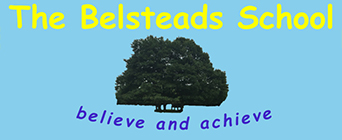 ContentsINTRODUCTIONThe Belsteads School is committed to establishing a clear, simple and accessible complaints procedure, which aims to resolve issues as quickly as possible. The procedure is not intended to replace the normal discussions, which take place on a day-to-day basis regarding problems and concerns as they arise. It is only where the complainant remains dissatisfied with the outcome of such discussions that further steps may need to be taken. We value good relationships between students / parents / carers, external agencies and the community.  These relations are based on mutual respect and a willingness to listen to other points of view.  The purpose of our complaints procedure is to provide a structured framework for all concerned to express and resolve concerns, thus providing an opportunity to inform, review and help improve school procedures.Any concern or complaint will be given careful consideration and will be dealt with fairly and honestly.  We will provide sufficient opportunity for any complaint to be fully discussed, and aim to resolve it through open dialogue and mutual understanding. In all cases we put the interests of the student above all else. GENERAL PRINCIPLES REGARDING ANY COMPLAINTThe Belsteads School will ensure that the following principles will apply to any complaint:The complaint will be handled with care and sensitivity.All stages of the complaints procedure will be investigatory rather than adversarialConfidentiality will be respected alwaysResponses to any complaint will be prompt and within agreed timescalesThe Complainant will be given adequate feedback and kept fully informed The Complainant will be kept informed of the options to appeal during the process Any investigation will be thorough and fairAny investigation will address all the points at issueWritten records will be kept of all complaintsIf an anonymous complaint is received, or the complainant requests anonymity, then the complainant will be urged to identify themselves in the interests of fairness and of dealing effectively with the complaint. However, if the anonymous complaint is of a sufficiently serious nature then the Headteacher will decide whether action is appropriate.If an anonymous complaint raises child protection issues then the complaint will be referred immediately to the Local Authority.CONFIDENTIALITYComplaints will be treated in accordance with the Data Protection regulations and The Belsteads School Confidentiality Policy.  All correspondence, statements and records relating to complaints will be securely stored in locked filing cabinets at the registered office.  These will be kept confidential except where the Secretary of State or body conducting an Inspection requests access to them.COMPLIMENTS AND COMPLAINTS
We strive to be a school where you are more than satisfied with what we do to support your child, especially in difficult situations. When you think we do this particularly well, please let us know. Staff work hard for the students and we all want to recognise that. Sometimes however you may have a concern. We hope that good communication would solve such a problem. Our aim is that by careful listening, constructive discussion and sensible actions we can work together to solve problems, and so improve our school systems further, but if the problem persists you may wish to make a complaint. When should I complain?
If you believe that something is seriously wrong then make a complaint. We will investigate it and base what we do on the agreed policy.Whom do I contact?
That depends on the particular situation. Often your child's class teacher or form tutor will be able to deal with the matter. More serious problems might require the intervention of a senior member of staff or the head teacher. Most problems can be solved in this way. A complaint about the conduct of the head teacher should go to the Proprietor at the school address.Certain specific complaints (e.g. about school admissions) are dealt with separately. Staff at the school or the local authority can advise you about where to direct your complaint.What if the matter is still unresolved?
You should write to the head teacher, in the first instance, if you are dissatisfied with the handling of a complaint. The Head teacher will investigate the matter and may invite you and a friend if you wish to a meeting to talk about it. After trying all other avenues, you may decide to make a formal complaint to the Proprietor by sending a letter to the school address. The Proprietor will investigate and may invite you to meet them to discuss your concerns.In cases where you believe that the school has acted unlawfully or unreasonably, or failed to fulfil a statutory duty, you can take your complaint to the Secretary of State for Education and Skills.All this looks very formal, but very few problems go through such steps because we work hard to understand and resolve problems as quickly as possible. In this way students of the school get the best possible chance to succeed in their learning.The following pages give our full policy.RECORDING COMPLAINTS The Belsteads School acknowledge that any person may make a complaint about the provision, facilities or service provided by the school.  In attempting to resolve concerns / complaints staff will take account of the complainants preferred method of communication and in doing so will accept complaints in person, by telephone, or in writing.Notes of meetings and telephone calls will be kept and a copy of any written response added to the record. Where appropriate The Belsteads School may use recording devices to ensure the complainant is able to access and review the discussions at a later point. We will record the progress of the complaint and the final outcome. TIMECALESThe Belsteads School are committed to ensuring all complaints are considered and resolved as quickly and efficiently as possible.  Details of the time limits are included within each stage of the process.  Where further investigations are necessary the complainant will be advised of the revised deadline and provided with an explanation for the delay.COMPLAINTS PROCEDURE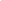 The following are the key stages of our complaints procedureStage 1 – an informal discussionStage 2 – referral to the HeadteacherStage 3 – independent reviewStage 4 – referral to the Secretary of State for EducationIf the complaint is one that may result in disciplinary or legal action against the Headteacher, or the complaint is regarding the Headteacher, then the complaint should immediately be escalated to Stage 3. Stage 1 (informal)The Belsteads School take all informal concerns seriously and endeavour to resolve these at the earliest stage.  The experience of the first contact between the complainant and the school can be crucial in determining whether the concern / complaint will escalate.All staff will make every effort to resolve problems informally. They will make sure that they understand what the complainant feels went wrong, and they will explain their own actions. The Belsteads School will respect the views of the complainant who indicates that he/she would have difficulty discussing a concern / complaint with a particular member of staff, and alternative arrangements will be made.Similarly, if the member of staff directly involved feels too compromised to deal with a concern / complaint, consideration will be given to referring the complainant to another staff member. The member of staff may be more senior.  It is acknowledged that the ability to consider the concern / complaint objectively and impartially is crucial.  Stage 2 – Head Teacher (Informal)If a complainant feels that a concern has not been solved through discussion with the class teacher, or that it is of a sufficiently serious nature, then an appointment to discuss it with the Headteacher should be made, indicating that the appointment is regarding a complaint.If the Headteacher cannot resolve the complaint at the initial meeting then the school may carry out an investigation of the complaint. It will be the Headteacher's responsibility to decide who should conduct the investigation. The investigation will be completed within 10 school days and a follow on meeting held with the complainant to discuss the results of the investigation. Further meetings may be held as required if both parties agree that the complaint may be resolved by subsequent meetings, whilst still at the informal level.Most complaints can be resolved at this stage.The Headteacher will make written notes of any informal complaint. The notes will include details of the complaint, how it was dealt with, by whom and the outcome. In the event of the complaint proceeding to the formal stage, these notes will be made available to the Proprietor.If discussions between the Headteacher and the Complainant cannot resolve the issue to the Complainant's satisfaction, then the Headteacher will advise the Complainant that they may make a formal complaint to the Proprietor within 20 school days.Stage 3 – The Proprietor (Formal)If the matter cannot be resolved, or where the complaint is about the Head Teacher then the complainant should write to the Proprietor to make a formal complaint.  This stage of the process will be undertaken by the Proprietor and an Independent Representative who is independent of the running and management of the school.The primary function of this stage is to decide on the merits or otherwise of the complaint. However, the Proprietor and Independent Representative will also play an important role in attempting to resolve the complaint, and in reaching a decision on whether the complaint is upheld or rejected.  This may include calling for certain action to be taken by the school or the complainant.When a formal complaint is received by the Proprietor a letter of acknowledgement and a request for written evidence (verbal if necessary) will be sent to the Complainant within 10 school days. All other parties to the complaint will receive a letter outlining the complaint and requesting written evidence. The Proprietor will convene the complaints meetings as soon as is practically possible after the receipt of all written evidence, at mutually acceptable times. Any written evidence will be circulated to all parties prior to any meetings. The Proprietor and Independent Representative will then meet with all parties, formally and separately. Each party may be accompanied by a friend or colleague who can speak on their behalf if necessary. All parties will be given a fair opportunity to express their point. The meetings will be minuted.The decision reached will be notified by the Proprietor in writing to the complainant within 10 school days.Written replies to Complainants will aim to answer all the points of concern, be factually correct, avoid jargon, and tell the Complainant what to do next if they are still not satisfied. Where appropriate the Proprietor may telephone the Complainant regarding the outcome, however this will always be followed up with a letter to make sure there is no misunderstanding.Stage 4 – Referral to the Secretary of State for EducationIf the complainant remains dissatisfied with the response by the Proprietor they have the right to refer the matter to the Secretary of State for Education and Skills.  Details as follows:Secretary of State for EducationDepartment for EducationSanctuary BuildingsGreat Smith StreetLondonSW1P 3BTRESOLVING COMPLAINTSAt each stage in the procedure The Belsteads School remains mindful of ways in which a complaint can be resolved. It might be sufficient to acknowledge that the complaint is valid in whole or in part. In addition, it may be appropriate to offer one or more of the following: an apology;an explanation;an admission that the situation could have been handled differently or better; an assurance that the event complained of will not recur;an explanation of the steps that have been taken to ensure that it will not happen again;an undertaking to review school policies in light of the complaint.  WHAT IS NOT COVERED BY THIS COMPLAINTS POLICYComplaints about the national curriculum entitlement and collective worship Student admissions Exclusions Issues relating to child protection Employee grievances/disciplinary/dismissal Criminal investigations Grievance procedureComplaints of financial improprieties or other criminal activities will be dealt with through our Whistleblowing Policy, if raised by staffAPPENDIX A				Flowchart of Procedure for Handling Concerns and Complaints:The Belsteads School                         Complaints PolicyVersion1Name of Responsible PersonPeter Adams – Proprietor Signed:Date Ratified16 October 2019Date Issued17 October 2019Review Date16 October 2020Electronic Location   T Drive - PoliciesPage 2IntroductionGeneral Principles Regarding any ComplaintConfidentialityPage 3Compliments and ComplaintsRecording ComplaintsPage 4TimescalesComplaints ProcedurePage 6Resolving ComplaintsWhat is not covered by this Complaints PolicyPage 7APPENDIX A – Flowchart of Procedure for Handling Concerns and Complaints